FOOTHILL COLLEGE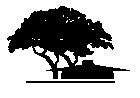 Core Mission Workgroup Objectives for 2015-16Map to Educational Master Plan Goal Create a culture of equity that promotes student success particularly for underserved students. Strengthen a sense of community and commitment to the College’s mission; expand participation from all constituencies in shared governance. 	 Recognize and support a campus culture that values ongoing improvement and stewardship of resources.Map to Educational Master Plan Goal Create a culture of equity that promotes student success particularly for underserved students. Strengthen a sense of community and commitment to the College’s mission; expand participation from all constituencies in shared governance. 	 Recognize and support a campus culture that values ongoing improvement and stewardship of resources.Map to Educational Master Plan Goal Create a culture of equity that promotes student success particularly for underserved students. Strengthen a sense of community and commitment to the College’s mission; expand participation from all constituencies in shared governance. 	 Recognize and support a campus culture that values ongoing improvement and stewardship of resources.Workgroup ObjectiveSupport pathways to move students successfully through basic skills course sequencesWorkgroup ObjectiveSupport pathways to move students successfully through basic skills course sequencesMap to Institutional Learning Outcomes Critical Thinking  Computation Communication  CommunityTarget● Increase the number of students, including those with basic skills needs, who are successful in non-Math and ESLL classes by 10% (based on courses with a large proportion of students with basic skills needs).● Increase the number of students completing pre-collegiate math courses by 10%.Target● Increase the number of students, including those with basic skills needs, who are successful in non-Math and ESLL classes by 10% (based on courses with a large proportion of students with basic skills needs).● Increase the number of students completing pre-collegiate math courses by 10%.Resource PlanningEstimated Cost $______TBD__________Funding Source Existing Potential  Requested  NATarget● Increase the number of students, including those with basic skills needs, who are successful in non-Math and ESLL classes by 10% (based on courses with a large proportion of students with basic skills needs).● Increase the number of students completing pre-collegiate math courses by 10%.Target● Increase the number of students, including those with basic skills needs, who are successful in non-Math and ESLL classes by 10% (based on courses with a large proportion of students with basic skills needs).● Increase the number of students completing pre-collegiate math courses by 10%.TimelineTarget Date(s) ___________________ Indicators● Number of students participating in supplemental/embedded instruction● Number of students enrolled in precollegiate math courses● Course success data from the 2015-2016 school year● Survey data/feedback from participating students Lead Role● Math faculty● Supplemental instruction faculty● Faculty in identified non-math and ESLL courses with a large number of students with basic skills needs● Institutional ResearchSupporting Documentation ACCJC Recommendation (Standard_____)  Basic Skills Initiative District Strategic Plan 	 Educational Master Plan Objectives Institutional Goals (IEPI) Student Equity Plan Student Success & Support Program Plan Other_____________________________References & Notes• Non-Math and ESLL courses will be identified using data from institutional research, disaggregated by course and ethnicity, examining the course success rates over the past three years. References & Notes• Non-Math and ESLL courses will be identified using data from institutional research, disaggregated by course and ethnicity, examining the course success rates over the past three years. Workgroup ParticipantsTri-Chairs: Maureen Mccarthy, Teresa Zwack, Victor TamMembers: Kerry Bahadur, Valerie Fong, Allison Herman, Sam White, Justin Schultz, Karen Smith, Ashley Bowden, Katie Ha, Elaine Kuo, Tilly Wu, Susie Huerta, Voltaire Villanueva, Eric Reed, Sarah Munoz, San Lu, Oudia MathisEx-Officio: Kurt Hueg